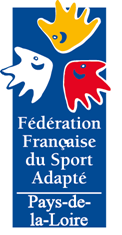 Feuille d’Engagement championnat Régional de pétanque du 14 avril 2018A renvoyer avant le 31 mars 2018. Tout dossier arrivé après les délais ne sera pas pris en compte.La fiche d’engagement complétée est à retourner impérativement avant le  30 Mars  par mail au CDSA de votre départementet en copie au Conseiller Sportif Régional : csrsportadapte@gmail.com LEBOISNE Sandrine – 06.51.05.26.28 et à l’organisateur ; claude.savaris194@orange.frIdentité de l’associationIDENTIFICATION DES SPORTIFS ET EQUIPESCHAMPIONNAT AB/BCCHAMPIONNAT BC/BC OU BC/CDCHAMPIONNAT CD/CD/CD OU BC/CD/CDL’association règle les frais d’inscription et les éventuels repas par chèque à l’ordre de :ESSHA Section sport adaptéSoit …………………sportifs x 5€ =……………………………Commande ……………………repas x 8€=………………………………….Inscriptions………………………+ repas……………………………….TOTAL …………………………N° d’affiliation :Nom de l’associationNom et prénom du responsable :Noms et prénoms des accompagnateurs :Coordonnées de l’association :Adresse :Tél. :Email : NOM PRENOMNOM PRENOMSEXESEXEDATE DE NAISSANCEDATE DE NAISSANCEN° DE LICENCEN° DE LICENCECLASSE1AB2AB3AB4AB5AB6ABENTRAÏNEURSENTRAÏNEURSNOM PRENOMNOM PRENOMSEXESEXEDATE DE NAISSANCEDATE DE NAISSANCEN° DE LICENCEN° DE LICENCECLASSE123456ENTRAÏNEURSENTRAÏNEURSNOM PRENOMNOM PRENOMSEXESEXEDATE DE NAISSANCEDATE DE NAISSANCEN° DE LICENCEN° DE LICENCECLASSE1BC2BC3BC4BC5BC6BCENTRAÏNEURSENTRAÏNEURSNOM PRENOMNOM PRENOMSEXESEXEDATE DE NAISSANCEDATE DE NAISSANCEN° DE LICENCEN° DE LICENCECLASSE1234ENTRAÏNEURSENTRAÏNEURSVisa départementNom et fonction